lMADONAS NOVADA PAŠVALDĪBA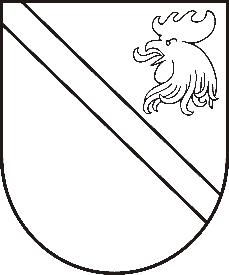 Reģ. Nr. 90000054572Saieta laukums 1, Madona, Madonas novads, LV-4801 t. 64860090, e-pasts: pasts@madona.lv ___________________________________________________________________________MADONAS NOVADA PAŠVALDĪBAS DOMESLĒMUMSMadonā2020.gada 30.decembrī						          	      		       Nr.564									     (protokols Nr.28, 16.p.)Par Madonas novada pašvaldības pagasta pārvalžu, Madonas pilsētas un to iestāžu un Madonas novada pašvaldības centrālās administrācijas amata vienību sarakstu apstiprināšanuSaskaņā ar 24.11.2020. Ministru Kabineta noteikumiem Nr.707 Grozījums Ministru kabineta 2015. gada 24. novembra noteikumos Nr. 656 "Noteikumi par minimālās mēneša darba algas apmēru normālā darba laika ietvaros un minimālās stundas tarifa likmes aprēķināšanu", kas stājas spēkā 01.01.2021., minimālā mēneša darba alga normālā darba laika ietvaros ir 500 euro. 	Tiek izteikts priekšlikums paaugstināt minimālo mēneša darba algu uz 500 euro saskaņā ar MK noteikumiem Nr.707 darbiniekiem, kuriem šobrīd ir noteikta minimālā mēneša algas likme, kā arī paaugstināt mēneša darba algu par 10 euro tiem darbiniekiem, kuriem šobrīd mēnešalgas likme ir no 500,00-600,00 euro.  Noklausījusies pašvaldības izpilddirektora  p.i. Ā.Vilšķērsta sniegto informāciju, saskaņā ar likuma “Par pašvaldībām” 21.panta pirmās daļas 13.punktu, ņemot vērā 22.12.2020. Finanšu un attīstības komitejas atzinumu, atklāti balsojot: PAR – 15 (Agris Lungevičs, Aleksandrs Šrubs, Andris Dombrovskis, Andris Sakne, Artūrs Čačka, Artūrs Grandāns, Gatis Teilis, Gunārs Ikaunieks, Inese Strode, Ivars Miķelsons, Kaspars Udrass, Rihards Saulītis, Valda Kļaviņa, Valentīns Rakstiņš, Zigfrīds Gora), PRET – NAV, ATTURAS – 2 (Andrejs Ceļapīters, Antra Gotlaufa), Madonas novada pašvaldības dome NOLEMJ:1. Apstiprināt Aronas pagasta pārvaldes un tās pakļautībā esošo iestāžu  amata vienību sarakstu ar 01.01.2021., kas kā pielikums Nr.1 pievienots lēmumam, ar 01.01.2021. amata vienībām nosakot mēnešalgas likmi saskaņā ar lēmuma Pielikumu Nr.1 “Aronas pagasta pārvaldes un tās pakļautībā esošo iestāžu   amata vienību saraksts ar 2021.gada 1.janvāri” ;2. Apstiprināt Barkavas pagasta pārvaldes un tās pakļautībā esošo iestāžu   amata vienību sarakstu ar 01.01.2021., kas kā pielikums Nr.2 pievienots lēmumam, veicot šādus grozījumus: 2.1. ar 01.01.2021. amata vienībām nosakot mēnešalgas likmi saskaņā ar lēmuma Pielikumu Nr.2 “Barkavas pagasta pārvaldes un tās pakļautībā esošo iestāžu  amata vienību saraksts ar 2021.gada 1.janvāri”;2.2. No pielikuma Nr. 2 sadaļas “Barkavas pansionāts”:2.2.1.  izslēgt amata vienību pavārs, profesijas kods 5120 02, amata vienību skaits -1; 2.2.2.  izslēgt amata vienību diētas māsa, profesijas kods 2221 11, amata vienību skaits - 0.5;2.2.3. izslēgt amata vienību veļas mazgātājs, profesijas kods 9121 01, amata vienību skaits – 1;2.2.4. iekļaut amata vienību veļas pārzinis, profesijas kods 9121 03, amata vienību skaits - 1, ar mēnešalgas likmi 500,- EUR. 2.3. No pielikuma Nr. 2 sadaļas “Barkavas pamatskolas pirmsskolas izglītības grupa”:2.3.1.  izslēgt amata vienību virtuves vadītājs, profesijas kods 5151 05, amata vienību skaits – 1; izslēgt amata vienību pavārs, profesijas kods 5120 02, amata vienību skaits – 1;izslēgt amata vienību pavāra palīgs, profesijas kods 9412 01, amata vienību skaits – 2.Pielikumā Nr. 2 izveidot jaunu sadaļu “Apvienotā virtuve”.Pielikumā Nr. 2 sadaļā “Apvienotā virtuve” iekļaut šādus amatus:iekļaut amata vienību virtuves vadītājs, profesijas kods 5151 05, amata vienību skaits - 1, ar mēnešalgas likmi 597,- EUR;iekļaut amata vienību pavārs, profesijas kods 5120 02, amata vienību skaits - 2, ar mēnešalgas likmi 555,- EUR;iekļaut amata vienību pavāra palīgs, profesijas kods 9412 01, amata vienību skaits - 2, ar mēnešalgas likmi 500,- EUR;iekļaut amata vienību diētas māsa, profesijas kods 2221 11, amata vienību skaits - 0.5, ar mēnešalgas likmi 720,- EUR.3. Apstiprināt Bērzaunes pagasta pārvaldes un tās pakļautībā esošo iestāžu  amata vienību sarakstu ar 01.01.2021., kas kā pielikums Nr.3 pievienots lēmumam, ar 01.01.2021. amata vienībām nosakot mēnešalgas likmi saskaņā ar lēmuma Pielikumu Nr.3 “Bērzaunes pagasta pārvaldes un tās pakļautībā esošo iestāžu  amata vienību saraksts ar 2021.gada 1.janvāri” ;4. Apstiprināt Dzelzavas pagasta pārvaldes un tās pakļautībā esošo iestāžu  amata vienību sarakstu ar 01.01.2021., kas kā pielikums Nr.4 pievienots lēmumam, ar 01.01.2021. amata vienībām nosakot mēnešalgas likmi saskaņā ar lēmuma Pielikumu Nr.4 “Dzelzavas pagasta pārvaldes un tās pakļautībā esošo iestāžu  amata vienību saraksts ar 2021.gada 1.janvāri” ;5. Apstiprināt Kalsnavas pagasta pārvaldes un tās pakļautībā esošo iestāžu amata vienību sarakstu ar 01.01.2021., kas kā pielikums Nr.5 pievienots lēmumam,  ar 01.01.2021. amata vienībām nosakot mēnešalgas likmi saskaņā ar lēmuma Pielikumu Nr.5 “Kalsnavas pagasta pārvaldes un tās pakļautībā esošo iestāžu   amata vienību saraksts ar 2020.gada 1.janvāri” ;6. Apstiprināt Lazdonas pagasta pārvaldes un tās pakļautībā esošo iestāžu   amata vienību sarakstu ar 01.01.2021., kas kā pielikums Nr.6 pievienots lēmumam, veicot šādus grozījumus:6.1. ar 01.01.2021. amata vienībām nosakot mēnešalgas likmi saskaņā ar lēmuma Pielikumu Nr.6 “Lazdonas pagasta pārvaldes un tās pakļautībā esošo iestāžu  amata vienību saraksts ar 2021.gada 1.janvāri” ;6.2. No pielikums Nr. 6 sadaļas “Multifunkcionālais bērnu un jauniešu centrs "Kodols"”:6.2.1.izslēgt amata vienību vadītājs-kultūras un sporta pasākumu organizators, profesijas kods 3435 20, 3423 03, amata vienību skaits -1; 6.2.2. iekļaut amata vienību vadītājs, profesijas kods 1431 11, amata vienību skaits – 0,5, ar mēnešalgas likmi 335,- EUR. 6.2.3. iekļaut amata vienību kultūras un sporta pasākumu organizators, profesijas kods 3435 20, 3423 03 amata vienību skaits – 0,5, ar mēnešalgas likmi 335,- EUR. 7. Apstiprināt Ļaudonas pagasta pārvaldes un tās pakļautībā esošo iestāžu  amata vienību sarakstu ar 01.01.2021, kas kā pielikums Nr.7 pievienots lēmumam, veicot šādus grozījumus:7.1. ar 01.01.2021. amata vienībām nosakot mēnešalgas likmi saskaņā ar lēmuma Pielikumu Nr.7 “Ļaudonas pagasta pārvaldes un tās pakļautībā esošo iestāžu  amata vienību saraksts ar 2021.gada 1.janvāri” ;7.2. grozīt amata vienībai sociālais darbinieks, profesijas kods 2635 01, amata vienību skaitu no 0,5 uz 1, ar mēnešalgas likmi 750,-EUR;7.3. grozīt amata vienībai sociālais rehabilitētājs, profesijas kods 3412 02, amata vienību skaitu no 0,5 uz 1, ar mēnešalgas likmi 650,-EUR.8. Apstiprināt Liezēres pagasta pārvaldes un tās pakļautībā esošo iestāžu   amata vienību sarakstu ar 01.01.2021., kas kā pielikums Nr.8 pievienots lēmumam, ar 01.01.2020. amata vienībām nosakot mēnešalgas likmi saskaņā ar lēmuma Pielikumu Nr.8 “Liezēres pagasta pārvaldes un tās pakļautībā esošo iestāžu  amata vienību saraksts ar 2020.gada 1.janvāri” ;9. Apstiprināt Mārcienas pagasta pārvaldes un tās pakļautībā esošo iestāžu  amata vienību sarakstu ar 01.01.2021., kas kā pielikums Nr.9 pievienots lēmumam, ar 01.01.2021. amata vienībām nosakot mēnešalgas likmi saskaņā ar lēmuma Pielikumu Nr.9 “Mārcienas pagasta pārvaldes un tās pakļautībā esošo iestāžu  amata vienību saraksts ar 2021.gada 1.janvāri” ;10. Apstiprināt Mētrienas pagasta pārvaldes un tās pakļautībā esošo iestāžu   amata vienību sarakstu ar 01.01.2021., kas kā pielikums Nr.10 pievienots lēmumam, ar 01.01.2021. amata vienībām nosakot mēnešalgas likmi saskaņā ar lēmuma Pielikumu Nr.10 “Mētrienas pagasta pārvaldes un tās pakļautībā esošo iestāžu amata vienību saraksts ar 2021.gada 1.janvāri” ;11. Apstiprināt Ošupes pagasta pārvaldes un tās pakļautībā esošo iestāžu  amata vienību sarakstu ar 01.01.2021., kas kā pielikums Nr.11 pievienots lēmumam, veicot šādus grozījumus:11.1. ar 01.01.2021. amata vienībām nosakot mēnešalgas likmi saskaņā ar lēmuma Pielikumu Nr.11 “Ošupes pagasta pārvaldes un tās pakļautībā esošo iestāžu  amata vienību saraksts ar 2021.gada 1.janvāri”;ar 28.01.2021. grozīt amata vienībai pirmsskolas izglītības skolotājs, profesijas kods 2342 01, amata vienību skaitu no 1.752 uz 2.23, ar mēnešalgas likmi 790,-EUR.ar 28.01.2021. grozīt amata vienībai pirmsskolas skolotāja palīgs, profesijas kods 5312 01, amata vienību skaitu no 2,5 uz 2, ar mēnešalgas likmi 580,-EUR.12. Apstiprināt Praulienas pagasta pārvaldes un tās pakļautībā esošo iestāžu  amata vienību sarakstu ar 01.01.2021., kas kā pielikums Nr.12 pievienots lēmumam, veicot šādus grozījumus:12.1. ar 01.01.2021. amata vienībām nosakot mēnešalgas likmi saskaņā ar lēmuma Pielikumu Nr.12 “Praulienas pagasta pārvaldes un tās pakļautībā esošo iestāžu  amata vienību saraksts ar 2021.gada 1.janvāri” ;12.2. Pielikumā Nr. 12 sadaļā “Praulienas pagasta pirmsskolas izglītības iestāde “Pasaciņa””12.2.1. grozīt amata vienībai pirmsskolas izglītības skolotājs, profesijas kods 2342 01, amata vienību skaitu no 7,3 uz 7,55, ar mēnešalgas likmi 790,-EUR;13. Apstiprināt Sarkaņu pagasta pārvaldes un tās pakļautībā esošo iestāžu  amata vienību sarakstu ar 01.01.2021., kas kā pielikums Nr.13 pievienots lēmumam, ar 01.01.2021. amata vienībām noteikt mēnešalgas likmi saskaņā ar lēmuma Pielikumu Nr.13 “Sarkaņu pagasta pārvaldes un tās pakļautībā esošo iestāžu  amata vienību saraksts ar 2020.gada 1.janvāri” ;Apstiprināt Vestienas pagasta pārvaldes un tās pakļautībā esošo iestāžu  amata vienību sarakstu ar 01.01.2021., kas kā pielikums Nr.14 pievienots lēmumam, ar 01.01.2021. amata vienībām nosakot mēnešalgas likmi saskaņā ar lēmuma Pielikumu Nr.14 “Vestienas pagasta pārvaldes un tās pakļautībā esošo iestāžu  amata vienību saraksts ar 2021.gada 1.janvāri” ;Apstiprināt Madonas Valsts Ģimnāzijas amata vienību sarakstu ar 01.01.2021., kas kā pielikums Nr.15 pievienots lēmumam, veicot šādus grozījumus:ar 01.01.2021. amata vienībām nosakot mēnešalgas likmi saskaņā ar lēmuma Pielikumu Nr.15 “Madonas Valsts ģimnāzijas amata vienību saraksts ar 2021.gada 1.janvāri”;grozīt amata vienībai direktora vietnieks saimnieciskajā darbā, profesijas kods 1345 09, amata vienību skaitu no 0,7 uz 1, ar mēnešalgas likmi 895,-EUR.grozīt amata vienībai apkopējs, profesijas kods 9112 01, amata vienību skaitu no 3,5 uz 4,5, ar mēnešalgas likmi 500,-EUR.iekļaut amata vienību videonovērošanas iekārtu operators, profesijas kods 9629 05, amata vienību skaits - 1, ar mēnešalgas likmi 630,- EUR;iekļaut amata vienību pirmsskolas iestāžu un skolu māsa, profesijas kods 2221 34, amata vienību skaits – 0,7, ar mēnešalgas likmi 570,- EUR;izslēgt amata vienību dežurants, profesijas kods 9629 05, amata vienību skaits – 1;Apstiprināt Madonas pilsētas vidusskolas amata vienību sarakstu ar 01.01.2021., kas kā pielikums Nr.16 pievienots lēmumam, veicot šādus grozījumus:ar 01.01.2021. amata vienībām nosakot mēnešalgas likmi saskaņā ar lēmuma Pielikumu Nr.16 “Madonas pilsētas vidusskolas amata vienību saraksts ar 2021.gada 1.janvāri” .grozīt amata vienībai pirmsskolas iestāžu un skolu māsa, profesijas kods 2221 34, amata vienību skaitu no 1 uz 0,3, ar mēnešalgas likmi 570,-EUR.Apstiprināt Madonas pilsētas pirmsskolas izglītības iestādes “Kastanītis” amata vienību sarakstu ar 01.01.2021., kas kā pielikums Nr.17 pievienots lēmumam, amata vienībām nosakot mēnešalgas likmi saskaņā ar lēmuma Pielikumu Nr.17 “Madonas pilsētas pirmsskolas izglītības iestādes “Kastanītis”  amata vienību saraksts ar 2021.gada 1.janvāri” .Apstiprināt Madonas pilsētas pirmsskolas izglītības iestādes “Priedīte” amata vienību sarakstu ar 01.01.2021., kas kā pielikums Nr.18 pievienots lēmumam, ar 01.01.2021. amata vienībām nosakot mēnešalgas likmi saskaņā ar lēmuma Pielikumu Nr.18 “Madonas pilsētas pirmsskolas izglītības iestādes “Priedīte”  amata vienību saraksts ar 2021.gada 1.janvāri” .Apstiprināt Madonas pilsētas pirmsskolas izglītības iestādes “Saulīte” amata vienību sarakstu ar 01.01.2021., kas kā pielikums Nr.19 pievienots lēmumam, ar 01.01.2021. amata vienībām nosakot mēnešalgas likmi saskaņā ar lēmuma Pielikumu Nr.19 “Madonas pilsētas pirmsskolas izglītības iestādes “Saulīte”  amata vienību saraksts ar 2021.gada 1.janvāri”.Apstiprināt Madonas pilsētas Ēdināšanas dienesta amata vienību sarakstu ar 01.01.2021., kas kā pielikums Nr.20 pievienots lēmumam, ar 01.01.2021. amata vienībām nosakot mēnešalgas likmi saskaņā ar lēmuma Pielikumu Nr.20 “Madonas pilsētas Ēdināšanas dienesta  amata vienību saraksts ar 2021.gada 1.janvāri” .Apstiprināt Jāņa Simsona Madonas mākslas skolas amata vienību sarakstu ar 01.01.2021., kas kā pielikums Nr.21 pievienots lēmumam, veicot šādus grozījumus:ar 01.01.2021. amata vienībām nosakot mēnešalgas likmi saskaņā ar lēmuma Pielikumu Nr.21 “Jāņa Simsona Madonas mākslas skolas  amata vienību saraksts ar 2021.gada 1.janvāri”.grozīt amata vienībai profesionālās ievirzes skolotājs, profesijas kods 2320 02, amata vienību skaitu no 1,15 uz 1,2, ar mēnešalgas likmi 790,-EUR.grozīt amata vienībai profesionālās ievirzes skolotājs (sagatavošanas un absolventu grupai), profesijas kods 2320 02, amata vienību skaitu no 2 uz 1. grozīt amata vienībai saimniecības pārzinis, profesijas kods 5151 11, amata vienību skaitu no 0,3 uz 0,5, ar mēnešalgas likmi 597,-EUR.Apstiprināt Jāņa Norviļa Madonas mūzikas skolas amata vienību sarakstu ar 01.01.2021., kas kā pielikums Nr.22 pievienots lēmumam, veicot šādus grozījumus:ar 01.01.2021. amata vienībām nosakot mēnešalgas likmi saskaņā ar lēmuma Pielikumu Nr.22 “Jāņa Norviļa Madonas mūzikas  skolas  amata vienību saraksts ar 2021.gada 1.janvāri”.iekļaut amata vienību ārsta palīgs, profesijas kods 2240 01, amata vienību skaits – 0,5, ar mēnešalgas likmi 820,- EUR.Apstiprināt Madonas bērnu un jaunatnes sporta skolas un sporta centra amata vienību sarakstu ar 01.01.2021., kas kā pielikums Nr.23 pievienots lēmumam, veicot šādus grozījumus:ar 01.01.2021. amata vienībām nosakot mēnešalgas likmi saskaņā ar lēmuma Pielikumu Nr.23 “Madonas bērnu un jaunatnes sporta skolas un sporta centra  amata vienību saraksts ar 2021.gada 1.janvāri”.grozīt amata vienībai profesionālās ievirzes skolotājs, profesijas kods 2320 02, amata vienību skaitu no 3,5 uz 5,2, ar mēnešalgas likmi 790,-EUR;izslēgt amata vienību futbola treneris (jauniešu), profesijas kods 3422 03, amata vienību skaits – 0,4.izslēgt amata vienību medmāsa,, profesijas kods 3221 01, amata vienību skaits – 0,5.iekļaut amata vienību ārsta palīgs, profesijas kods 2240 01, amata vienību skaits – 0,5, ar mēnešalgas likmi 820,- EUR. Apstiprināt Madonas bērnu un jauniešu centra amata vienību sarakstu ar 01.01.2021., kas kā pielikums Nr.24 pievienots lēmumam, ar 01.01.2021. amata vienībām nosakot mēnešalgas likmi saskaņā ar lēmuma Pielikumu Nr.24 “Madonas bērnu un jauniešu centra  amata vienību saraksts ar 2021.gada 1.janvāri”.Apstiprināt Madonas novada bibliotēkas amata vienību sarakstu ar 01.01.2021., kas kā pielikums Nr.25 pievienots lēmumam, ar 01.01.2021. amata vienībām nosakot mēnešalgas likmi saskaņā ar lēmuma Pielikumu Nr.25 “Madonas novada bibliotēkas amata vienību saraksts ar 2021.gada 1.janvāri”.Apstiprināt Madonas pilsētas kultūras nama amata vienību sarakstu ar 01.01.2021., kas kā pielikums Nr.26 pievienots lēmumam, ar 01.01.2021. amata vienībām nosakot mēnešalgas likmi saskaņā ar lēmuma Pielikumu Nr.26 “Madonas pilsētas kultūras nama  amata vienību saraksts ar 2021.gada 1.janvāri” ;Apstiprināt Sporta un atpūtas bāzes “Smeceres sils” amata vienību sarakstu ar 01.01.2021., kas kā pielikums Nr.27 pievienots lēmumam,  ar 01.01.2021. amata vienībām noteikt mēnešalgas likmi saskaņā ar lēmuma Pielikumu Nr.27 “Sporta un atpūtas bāzes “Smeceres sils” amata vienību saraksts ar 2021.gada 1.janvāri” ; Apstiprināt Madonas novadpētniecības un mākslas muzeja amata vienību sarakstu ar 01.01.2021., kas kā pielikums Nr.28 pievienots lēmumam, ar 01.01.2021. amata vienībām noteikt mēnešalgas likmi saskaņā ar lēmuma Pielikumu Nr.28 “Madonas novadpētniecības un mākslas muzeja amata vienību saraksts ar 2021.gada 1.janvāri” ;Apstiprināt Madonas novada bāriņtiesas amata vienību sarakstu ar 01.01.2021., kas kā pielikums Nr.29 pievienots lēmumam, ar 01.01.2021. amata vienībām nosakot mēnešalgas likmi saskaņā ar lēmuma Pielikumu Nr.29 “Madonas novada bāriņtiesas amata vienību saraksts ar 2021.gada 1.janvāri” ;Apstiprināt Madonas novada pašvaldības Sociālā dienesta amata vienību sarakstu ar 01.01.2021., kas kā pielikums Nr.30 pievienots lēmumam, ar 01.01.2021. amata vienībām noteikt mēnešalgas likmi saskaņā ar lēmuma Pielikumu Nr.30 “Madonas novada pašvaldības Sociālā dienesta amata vienību saraksts ar 2021.gada 1.janvāri” ;Apstiprināt Madonas novada pašvaldības Īpašuma uzturēšanas nodaļas amata vienību sarakstu ar 01.01.2021., kas kā pielikums Nr.31 pievienots lēmumam, ar 01.01.2021. amata vienībām nosakot mēnešalgas likmi saskaņā ar lēmuma Pielikumu Nr.31 “Madonas novada pašvaldības Īpašuma uzturēšanas nodaļas amata vienību saraksts ar 2021.gada 1.janvāri” ; Apstiprināt iestādes “Madonas novada pašvaldība” (centrālā administrācija) amata vienību sarakstu ar 01.01.2021., kas kā pielikums Nr.32 pievienots lēmumam, veicot šādus grozījumus:ar 01.01.2021. amata vienībām noteikt mēnešalgas likmi saskaņā ar lēmuma Pielikumu Nr.32 “Madonas novada pašvaldības (centrālā administrācija) amata vienību saraksts ar 2021.gada 1.janvāri”.izslēgt amata vienību grāmatvedis ekonomists Finanšu nodaļā, profesijas kods 3313 01, amata vienību skaits – 1.iekļaut amata vienību ekonomists Finanšu nodaļā, profesijas kods 2631 02, amata vienību skaits - 1, ar mēnešalgas likmi 930,- EUR.izslēgt amata vienību ekonomists Finanšu nodaļā, profesijas kods 2631 02, amata vienību skaits – 1, ar mēnešalgas likmi 1070,-EUR.iekļaut amata vienību vecākais ekonomists Finanšu nodaļā, profesijas kods 2631 02, amata vienību skaits - 1, ar mēnešalgas likmi 1070,- EUR.Domes priekšsēdētājs					         	         A.LungevičsElsiņa 64860093